Контрольная работа по математике за 1 полугодие в формате ОГЭ9 классРаспределение заданий контрольной работы по контролируемым элементам содержанияЧасть 11. Найдите значение выражения 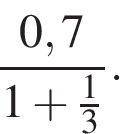 2. Известно, что  Выберите наименьшее из чисел.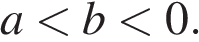 В ответе укажите номер правильного варианта.1)          2)            3)         4) 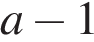 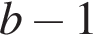 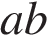 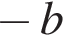 3. Найдите значение выражения .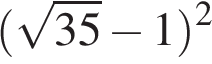 1)   2)  3)  4) 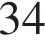 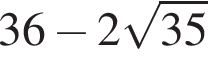 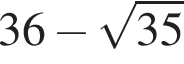 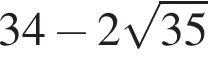 4. Найдите корни уравнения 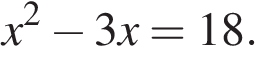 Если корней несколько, запишите их в ответ без пробелов в порядке возрастания.5. На каком рисунке изображено множество решений системы неравенств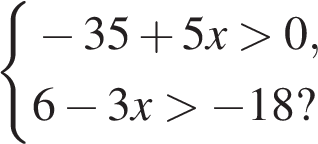 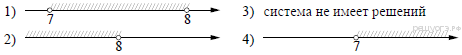 6. Сторона  треугольника  проходит через центр описанной около него окружности. Найдите , если . Ответ дайте в градусах.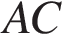 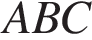 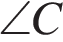 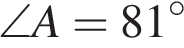 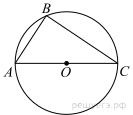 7. Боковая сторона равнобедренного треугольника равна 50, а основание равно 60. Найдите площадь этого треугольника.8. На клетчатой бумаге с размером клетки 1×1 изображена трапеция. Найдите длину её средней линии.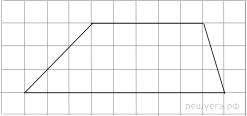 Часть 29. Решите неравенство  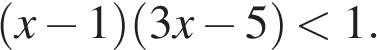 10. Отрезки AB и DC лежат на параллельных прямых, а отрезки AC и BD пересекаются в точке M. Найдите MC, если AB = 12, DC = 48, AC = 35.Контролируемые элементы содержанияКоличество балловУметь выполнять вычисления и преобразования1Уметь сравнивать числа, используя свойства числовых  неравенств.1Уметь выполнять вычисления и преобразования, уметь выполнять преобразования алгебраических выражений.1Уметь решать квадратные уравнения1Уметь решать неравенства и их системы.1Уметь выполнять действия с геометрическими фигурами, координатами и векторами. Свойства треугольника, вписанного в окружность.1Уметь выполнять действия с геометрическими фигурами, координатами и векторами. Площадь треугольника. Теорема Пифагора.1Уметь выполнять действия с геометрическими фигурами, координатами и векторами. Фигуры на квадратной решетке. Средняя линия трапеции.1Уметь решать неравенства и их системы. Задание повышенной сложности.2Уметь выполнять действия с геометрическими фигурами, координатами и векторами. Подобие треугольников. Задание повышенной сложности.2